                                                                                                                         Дело № 5-432-1801/2024ПОСТАНОВЛЕНИЕ13 мая 2024 года                                                                                                                          г. ЛангепасМировой судья судебного участка № 1 Лангепасского судебного района Ханты-Мансийского автономного округа - Югры Дорошенко В.С., с участием привлекаемого к административной ответственности Сокольского А.Н., рассмотрев в открытом судебном заседании дело об административном правонарушении в отношении Сокольского Александра Николаевича, в совершении административного правонарушения, предусмотренного ст. 20.21 КоАП РФ,УСТАНОВИЛ:12.05.2024 в 21:25 Сокольский А.Н. находился в общественном месте - у стр.28Б по ул. Ленина в г. Лангепасе в состоянии алкогольного опьянения, оскорбляющем человеческое достоинство и общественную нравственность. Он в значительной степени утратил способность ориентироваться на местности и во времени, координация его движений была нарушена, его речь была невнятной. Запах алкоголя изо рта Сокольского А.Н. вызывал отвращение. Он имел неопрятный, неряшливый внешний вид, был одет в грязную одежду. С протоколом об административном правонарушении Сокольского А.Н. ознакомлен, права и обязанности ему разъяснены. В судебном заседании Сокольский А.Н. признал вину в совершении инкриминируемого ему правонарушения.       Заслушав лицо, привлекаемое к ответственности, исследовав представленные материалы дела установлено следующее.  Обстоятельства выявления Сокольского А.Н. в общественном месте подробно изложены в рапортах сотрудников полиции, а также в объяснении свидетеля Мищенко Д.И.  Утрата Сокольским А.Н. ситуационного контроля за своим поведением, а также его внешний вид просматриваются на фотографиях, приложенных к материалам дела.Актом медицинского освидетельствования от 12.05.2024 № 317 установлено нахождение Сокольского А.Н. в состоянии опьянения с нарушенной координацией, невнятной речью. Оценивая собранные по делу об административном правонарушении доказательства в совокупности, мировой судья приходит к выводу о наличии состава правонарушения, предусмотренного ст. 20.21 КоАП РФ и доказанности вины Сокольского А.Н. в его совершении. Действия Сокольского А.Н. квалифицируются по ст.20.21 КоАП РФ, то есть как появление в общественном месте в состоянии опьянения, оскорбляющем человеческое достоинство и общественную нравственность. При назначении административного наказания судья принимает во внимание характер совершенного административного правонарушения, личность виновного, его имущественное положение.На основании ст. 4.2 КоАП РФ признание Сокольским А.Н. вины в совершении правонарушения учитывается в качестве обстоятельства, смягчающего административную ответственность.    К обстоятельству, отягчающему административную ответственность, следует отнести повторное совершение виновным однородного правонарушения.В установленных обстоятельствах, мировой судья полагает, справедливым и законным назначить Сокольскому А.Н., наказание в виде административного штрафа. На основании изложенного, руководствуясь ч.1 ст.29.10 Кодекса РФ об административных правонарушениях, ПОСТАНОВИЛ:Сокольского Александра Николаевича признать виновным в совершении административного правонарушения, предусмотренного ст.20.21 КоАП РФ и назначить ему наказание в виде административного штрафа в размере 700 рублей.Получатель: УФК по Ханты-Мансийскому автономному округу – Югре (Департамент  административного обеспечения Ханты-Мансийского автономного округа – Югры) Счет: 03100643000000018700 Банк: РКЦ Ханты-Мансийск УФК по Ханты-Мансийскому автономному округу – Югре г. Ханты-Мансийск БИК 007162163 ЕКС 40102810245370000007 КБК 72011601203010021140 ОКТМО – 71872000 ИНН 8601073664 КПП 860101001 л/сч. 04872D08080 УИН: 0412365400185004322420141. Постановление может быть обжаловано в течение десяти суток со дня получения копии настоящего постановления в Лангепасский городской суд. Мировой судья							           В.С. Дорошенко            Копия верна. Мировой судья                                                                     В.С. Дорошенко Направляю копию постановления о назначении Сокольскому А.Н. административного наказания по статье 20.21 Кодекса Российской Федерации об административных правонарушениях. Приложение: по тексту на 1 л.Мировой судья                                                                                                            В.С. ДорошенкоНаправляю копию постановления о назначении Сокольскому А.Н. административного наказания по статье 20.21 Кодекса Российской Федерации об административных правонарушениях. Приложение: по тексту на 1 л.Мировой судья                                                                                                            В.С. ДорошенкоОПРЕДЕЛЕНИЕг. Лангепас 	             				                          13 мая 2024 года 	Мировой судья судебного участка № 1 Лангепасского судебного района Ханты-Мансийского автономного округа - Югры Дорошенко В.С., ознакомившись с материалами дела об административном правонарушении, предусмотренном статьи 20.21 КоАП РФ, в отношении Сокольского А.Н.,установил:           обстоятельств, исключающих возможность рассмотрения дела, равно как и обстоятельств, исключающих производство по делу, не усматривается.	Руководствуясь пунктами 1-2 ч. 1 ст. 29.4 Кодекса Российской Федерации об административных правонарушениях, мировой судья определил:назначить открытое судебное заседание по рассмотрению дела об административном правонарушении, предусмотренном ст.20.21 КоАП РФ в отношении Сокольского А.Н.,на 11:35 13.05.2024 года в зале судебных заседаний судебных участков Лангепасского судебного района Ханты-Мансийского автономного округа – Югры.Мировой судья 							        	      В.С. Дорошенко 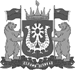 РОССИЙСКАЯ ФЕДЕРАЦИЯХАНТЫ-МАНСИЙСКИЙ АВТОНОМНЫЙ ОКРУГ – ЮГРАСУДЕБНЫЙ УЧАСТОК № 1ЛАНГЕПАССКОГО СУДЕБНОГО РАЙОНАМИРОВОЙ  СУДЬЯул. Дружбы Народов  д. 20, г. ЛангепасХанты-Мансийский автономныйокруг –Югра, 682672тел. 8(34669) 2-30-33 , факс 8(34669) 2-37-88langepas1@mirsud86.ru________________№ 5-432-1801/2024 Заместителю начальника полиции ОМВД России по г. Лангепасуподполковнику полиции Буланову В.В.РОССИЙСКАЯ ФЕДЕРАЦИЯХАНТЫ-МАНСИЙСКИЙ АВТОНОМНЫЙ ОКРУГ – ЮГРАСУДЕБНЫЙ УЧАСТОК № 1ЛАНГЕПАССКОГО СУДЕБНОГО РАЙОНАМИРОВОЙ  СУДЬЯул. Дружбы Народов  д. 20, г. ЛангепасХанты-Мансийский автономныйокруг –Югра, 682672тел. 8(34669) 2-30-33 , факс 8(34669) 2-37-88langepas1@mirsud86.ru________________№ 5-432-1801/2024 Заместителю начальника полиции ОМВД России по г. Лангепасуподполковнику полиции Буланову В.В.